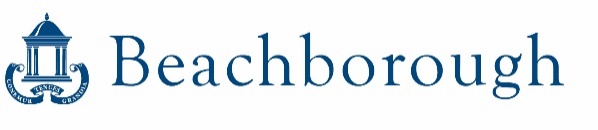 PARENTAL CONSENT FOR SCHOOL TO ADMINISTER PRESCRIBED MEDICATIONThis form is to be completed each time your child requires regular or occasional medication.Name of Child: __________________________________________________________________________Year Group and Tutor: ____________________________________________________________________Reason for Medication: ___________________________________________________________________Name of Medication: _____________________________________________________________________Dosage and Method: _____________________________________________________________________Frequency e.g. once daily, twice daily: _______________________________________________________Special precautions / other instructions: _____________________________________________________Are there any side effects that we need to know about?: ________________________________________To commence from:_________________________   To Complete on: ______________________________Expiry date: _______________________________  Amount supplied:______________________________Medications will be returned to the parents of the child in the Front hall at the end of the Day / Week / Month / Term. Pick up time:________________ (Please let Medical Room know if Pick-up time changes).Declaration: (To comply with the Medicines Act 1968)I have ensured that the medication is in its original packaging, clearly labelled detailing contents, dosage, expiry date and the child’s full name. I give consent for my child, who is named above, to be given the medication detailed on this form. I understand that on arrival at school my child must hand all medication to the School Nurse, Matron or Assistant Matron in the Front Hall of the Manor House. I understand that it may be necessary for this medicine to be administered during educational visits and other out of school activities by teaching/non-teaching staff in accordance with the school policy.It is the responsibility of the pupil to attend the Medical Room for medication although every effort will be made by Medical Room staff and the teaching staff to remind pupils that medication is required. Medications will be returned to the Parents of the child in the Front Hall at the end of the day.Signature of Parent / Guardian: ________________________________ Date:_______________________Names of Parent / Guardian (Please Print): ___________________________________________________